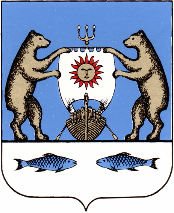 Российская Федерация                                                 Новгородская область Новгородский районАдминистрация Савинского сельского поселенияПОСТАНОВЛЕНИЕ15.04.2021 № 230/1 д. СавиноО назначении публичных слушаний по отчету об исполнении бюджета Савинского сельского поселения 
Новгородского муниципального района 
Новгородской области за 2020 год           В соответствии со ст. 264.2 Бюджетного  кодекса Российской Федерации, статьей  52  Федерального закона от 06.10.2003 г. № 131-ФЗ «Об общих принципах организации местного самоуправления в Российской Федерации», Уставом  Савинского сельского поселения,  Положением о бюджетном процессе в Савинском  сельском  поселении, утвержденном Решением Совета депутатов Савинского сельского поселения от 17.03.2017 г. № 10,  Порядком  организации и проведения публичных слушаний на территории Савинского сельского  поселения, утвержденном решением Совета депутатов 29.10.2014 №6, Администрация Савинского сельского поселения ПОСТАНОВЛЯЕТ:         1.Провести 26 апреля 2021 года публичные слушания по вопросу рассмотрения проекта муниципального правового акта об исполнении бюджета Савинского сельского поселения Новгородского муниципального района Новгородской области за 2020 год. (Приложение №1)           2.Местом проведения публичных слушаний определить помещение администрации Савинского сельского поселения по адресу: ул. Школьная, д.3, д.Савино, Новгородского района, Новгородской области в 15-00 часов.                                                                                               3. Направить проект отчета об исполнении бюджета Савинского сельского поселения за 2020 год в Совет депутатов Савинского сельского поселения для рассмотрения.           4. Настоящее постановление с проектом отчета об исполнении бюджета Савинского сельского поселения за 2020 год опубликовать в периодическом печатном издании «Савинский вестник» и разместить на официальном сайте Администрации Савинского сельского поселения в  информационно-телекоммуникационной сети «Интернет» по адресу: www. .Глава сельского поселения		           	               А.В.Сысоев     